УПРАВЛЕНИЕ ФЕДЕРАЛЬНОЙ СЛУЖБЫ ГОСУДАРСТВЕННОЙ СТАТИСТИКИ ПО АЛТАЙСКОМУ КРАЮ И РЕСПУБЛИКЕ АЛТАЙ(АЛТАЙКРАЙСТАТ)Чернышевского ул.,  д. 57, г. Барнаул, 656049Тел/факс: (385-2) 63-02-64E-mail:altstat@ak.gks.ruhttp://akstat.gks.ruПРЕСС – ВЫПУСК 22 декабря - День энергетикаПри опубликовании  ссылка на Алтайкрайстат обязательна21.12.2020                                                                                           г. БарнаулДата празднования Дня энергетика выбрана неслучайно.  Это не только день зимнего солнцестояния или самый короткий день в году, в этот день в 1966 году по Указу Президиума Верховного Совета СССР был учрежден День энергетика, чествовавший память принятия Государственного плана электрификации России, который в свою очередь был принят на 8-м Всероссийском съезде Советов 22 декабря 1920 года. Постановлением Правительства Российской Федерации № 1396 от 21.12.2015 дата 22 декабря стала официальной датой празднования Дня энергетика в Российской Федерации.В 2019 году деятельность в сфере обеспечения электрической энергией, газом и паром; кондиционировании воздуха в Алтайском крае осуществляли 416 организаций и их обособленных подразделений, на которых было занято 21739 человек (3,7% занятых в экономике). Заработная плата работников в среднем составила 32936 рублей в месяц, превысив уровень заработной платы в среднем по краю на 17,8%.Основу производственного потенциала электроэнергетики края в 2019 г. составляли 15 электростанций, из них 14 имели общую установленную мощность по производству электроэнергии (1560 тыс. кВт). В 2019 г. выработано 6222 млн кВт·ч электроэнергии, что ниже уровня 
2018 г. на 9,9%. Получено из-за пределов Алтайского края 6266 млн кВт·ч. Потреблено электроэнергии 10520 млн кВт·ч, в том числе населением 2563 млн кВт·ч.Производство пара и горячей воды в 2019 г. составило 16528  тыс. Гкал, что ниже уровня 2018 г. на 5,6%.Индекс промышленного производства по виду деятельности «Обеспечение электрической энергией, газом и паром; кондиционирование воздуха» в январе-ноябре 2020 г.  к соответствующему периоду предыдущего года составил 89,9%. Более подробно с итогами федеральных статистических наблюдений можно ознакомиться на сайте Алтайкрайстата (https://akstat.gks.ru, в разделе «Официальная статистика»).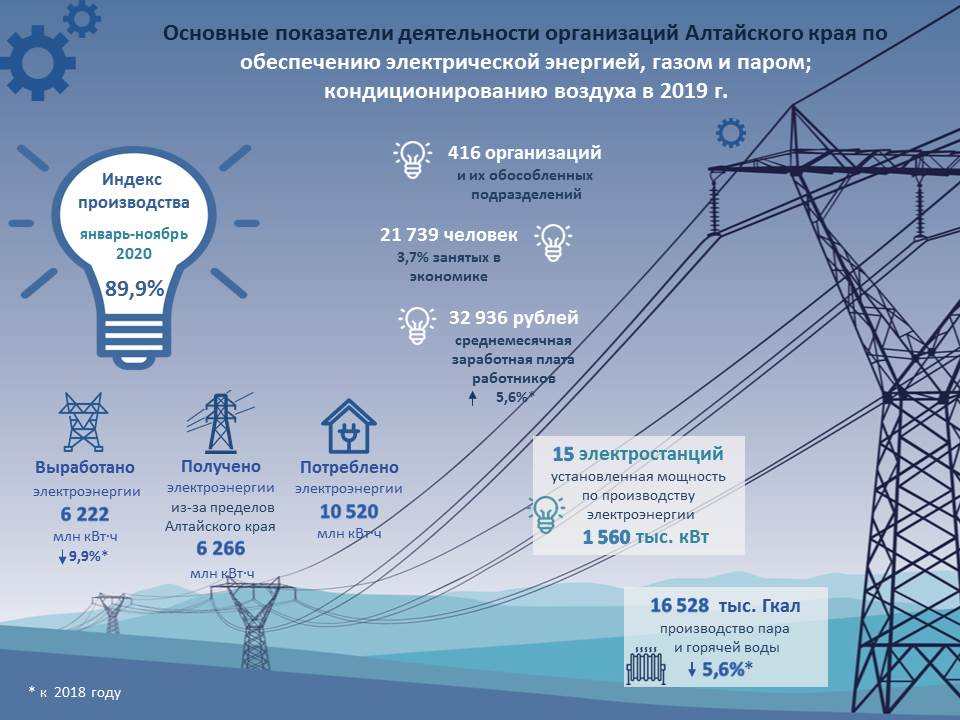 